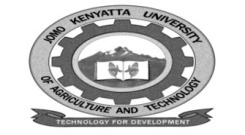 W1-2-60-1-6JOMO KENYATTA UNIVERSITY OF AGRICULTURE AND TECHNOLOGYUNIVERSITY EXAMINATIONS 2018/2019YEAR IV SEMESTER II EXAMINATION FOR THE DEGREE OF BACHELOR OF SCIENCE IN HUMAN RESOURCE MANAGEMENTHEH 2407:  INTRODUCTION TO STRATEGIC HUMAN RESOURCE MANAGEMENTDATE: DECEMBER  2018                                                                           TIME: 2  HOURSINSTRUCTIONS:  Answer question one (compulsory) and any other two questions.SECTION ONEQUESTION ONE Give a detailed explanation  with example of the following terms:i.	Human Resource management.						(6 marks)ii.	Strategic management.							(6 marks)iii.	Strategic Human Resource management.					(6 marks)iv.	Strategy formulation.								(6 marks)v.	Strategic plan.									(6 marks)SECTION TWOQUESTION TWOExplain how an organization  can successfully manage change.			(20 marks)QUESTION THREEi.	Discuss McGregor’s Theory X and Theory Y.					(10 marks)ii.	Discuss Contingency theory by Fred Edward	Fieldler.			(10 marks)QUESTION FOURi.	State and explain in detail the strategic issues in multinational corporations.											(10 marks)ii.	How can the strategic issues in multinational corporations be solved.	(10 marks)	